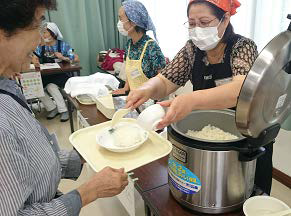 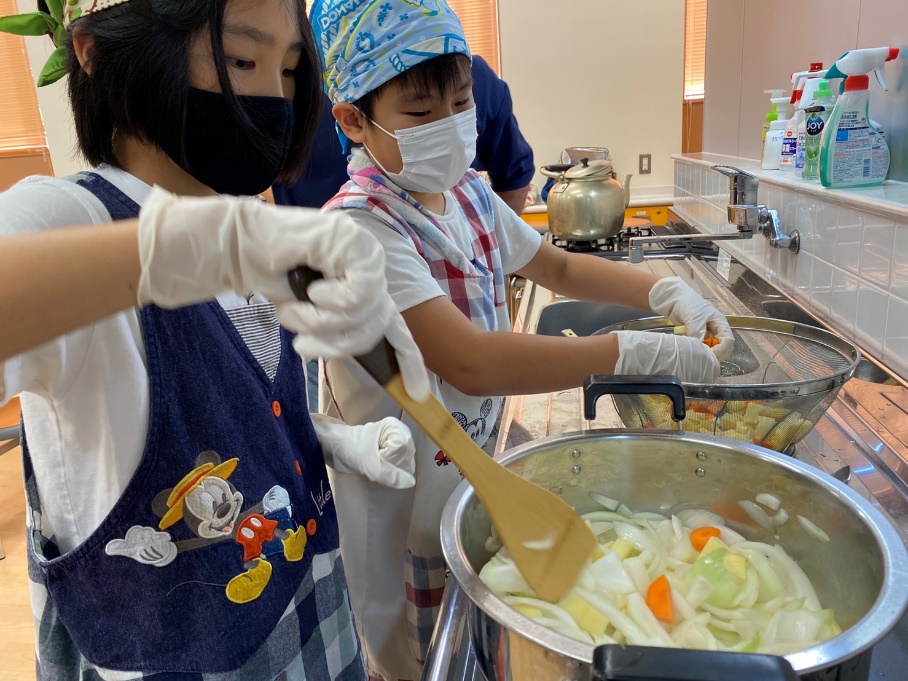 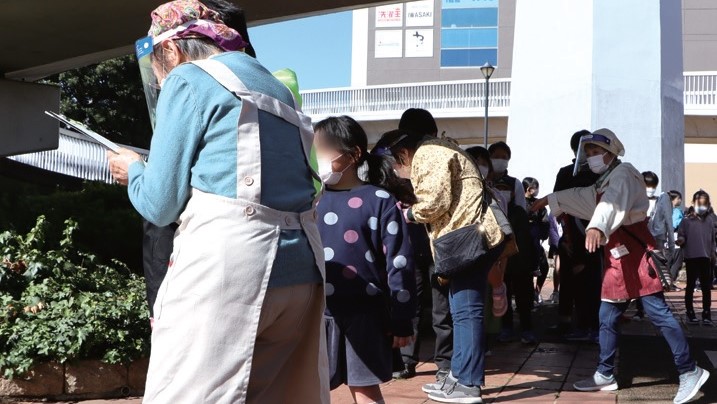 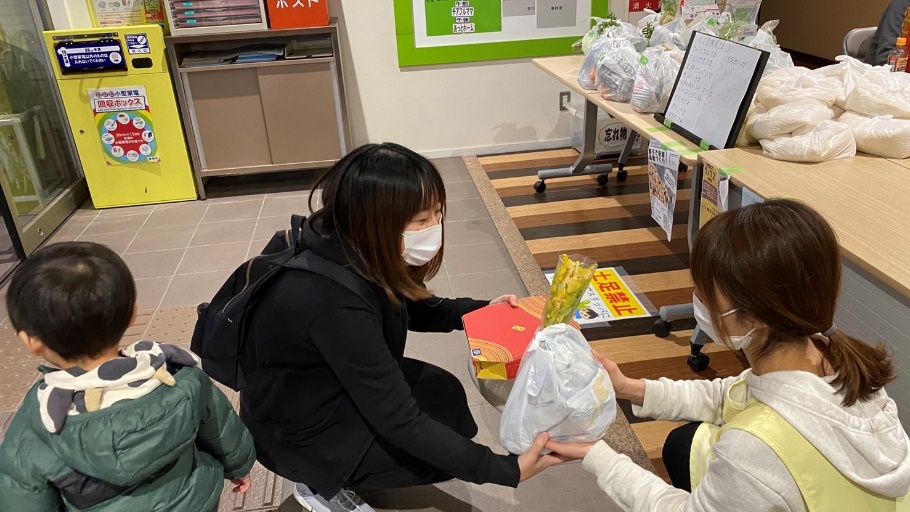 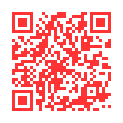 -----------------------------------------------------------------------------------------------------------------「いばらき子ども食堂ネットワーク大会」参加申込書※ 個人情報は、本事業運営及び関連するご連絡のみに使用いたします。※ 1団体複数名でのご参加も歓迎です。団体名（あれば）役職名（あれば）氏　名ｅメール・アドレス電話番号参加方法□会場参加　□オンライン参加団体名（あれば）役職名（あれば）氏　名ｅメール・アドレス電話番号参加方法□会場参加　□オンライン参加